Wragg Incident Base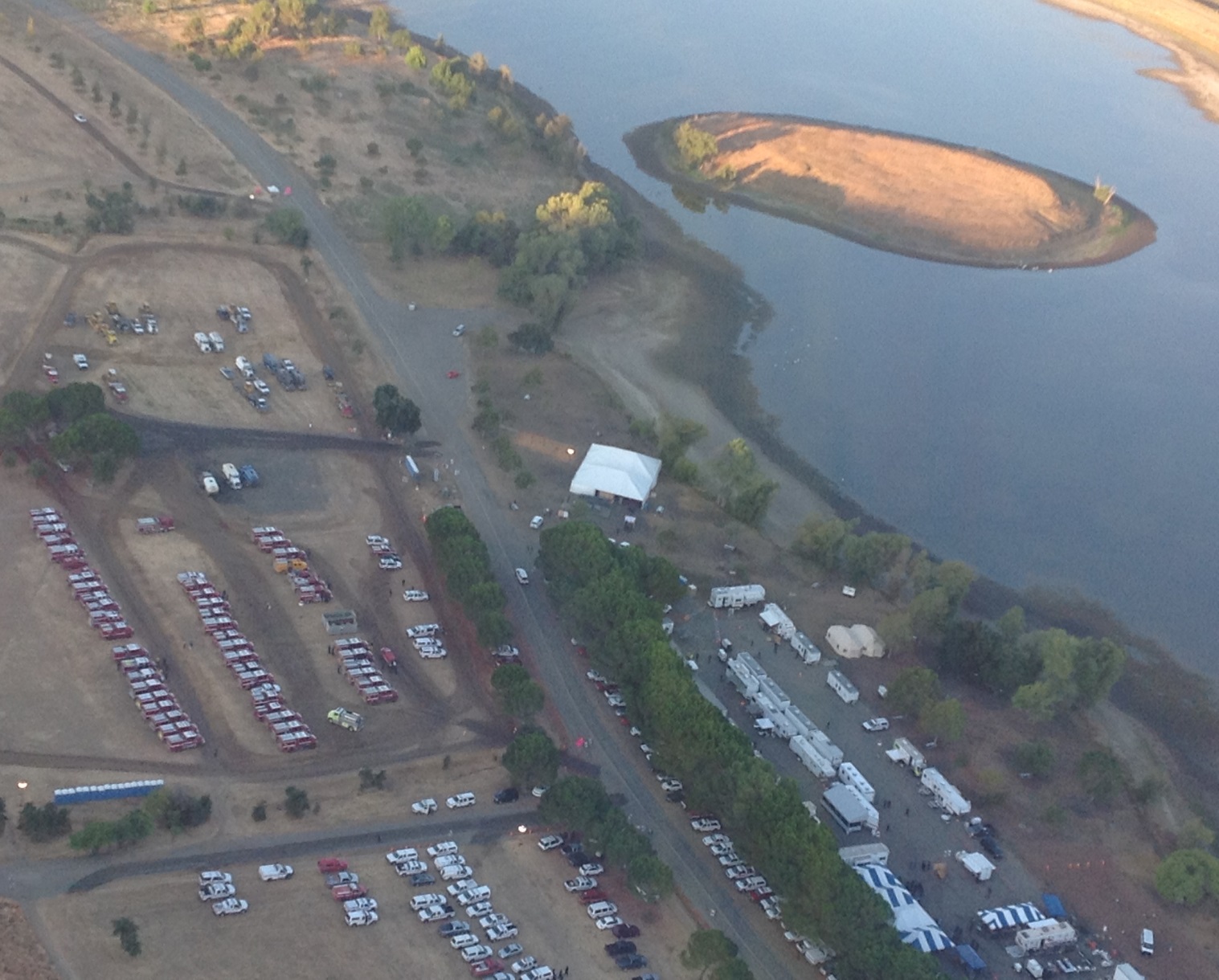 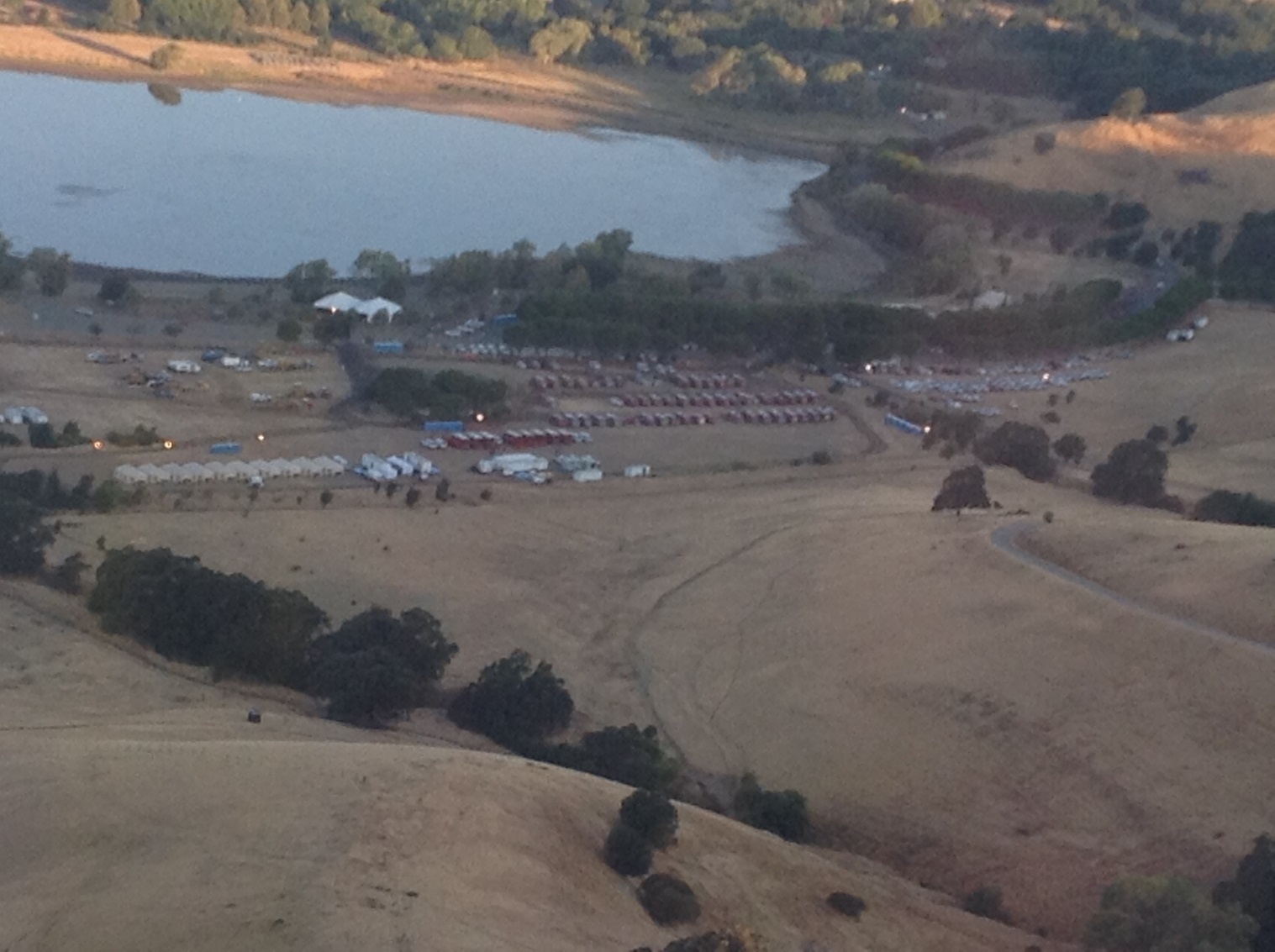 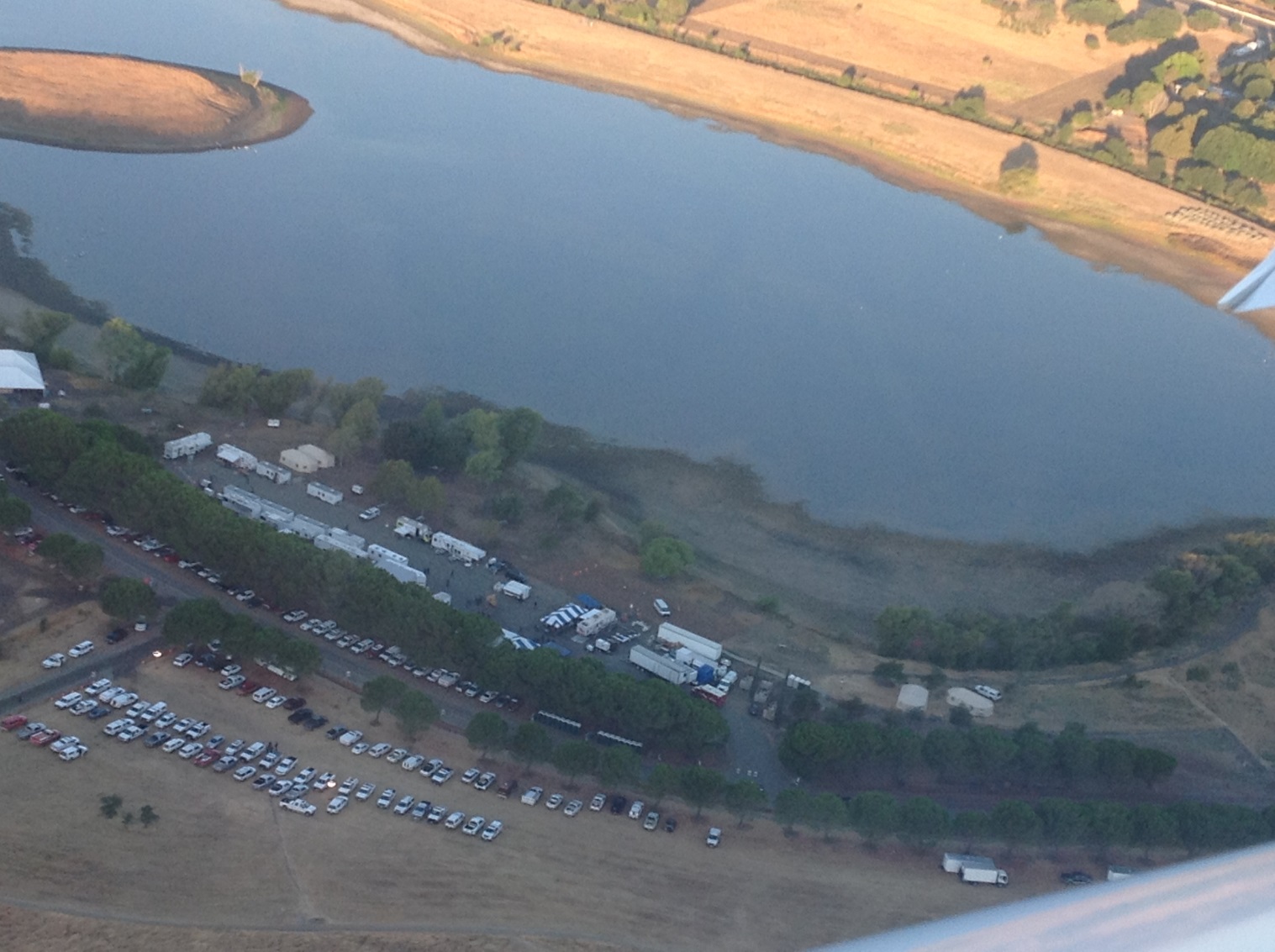 Lunch VendorsEsposto’s Fine Foods DBA Panini Time360 Shaw Rd. Suite CSo. San Francisco, CA. 94080630-589-1886Whispering Pines Sandwich Co. INC.1350 Schwab St. Red Bluff, CA. 96080Order/Sales Debbie Maxwell 530-200-4810Perry’s Cozy Diner590 N. East St.Woodland, CA. 95776Jesse Rice 425-319-9216Blaggs Food ServiceBusiness Address: P.O. Box 1774 Diamond Springs, CA. 95619530-409-3369Warehouse Address: 21885 Hwy. 299 E.Bella Vista, CA. 96008530-549-5522Hydration / Ice VendorsUS. Foods300 Lawrence DriveLivermore, CA. 94551Anthony PellettiDistrict Sales Mngr.Cell 707-217-8183Toll Free 800-682-1228Sysco Foods Service5900 Stewart Ave.Fermont, CA. 945381-800-877-7012Lunch Vendors Cont.Yolo Ice and Creamery, INC.1462 Chirchill DownsWoodland, Ca. 95776530-662-7337Mics VendorsSheldon Gas CompanyOne Harbor Center, Suite 310Suisun, CA. 94585707-425-2951Communications PlanLagoon Valley ICPFor future incidents located at Lagoon Valley as the ICP, the following plan will assist the incoming communications unit leader in setting up an incident for a Type I incident.Phones / Fax LinesAs it stands today, AT&T cannot provide any phone or internet lines to support an incident.  The Wragg Incident ordered a satellite system to support all phone lines to trailers as well as provide fax lines.Cell ServiceAT&T and Verizon both had strong coverage into Lagoon Valley with 4G LTE. Verizon Crisis Emergency Response Team (VCERT) was used to provide MIFI’s, cell phones, and a cradle point to assist with internet capabilities throughout basecamp.  This service was provided to the incident free of charge.  In addition, Verizon provided a charging station that was placed by the MKU for crews to charge their phones.Contact: 1-800-981-9558 for VCERT Services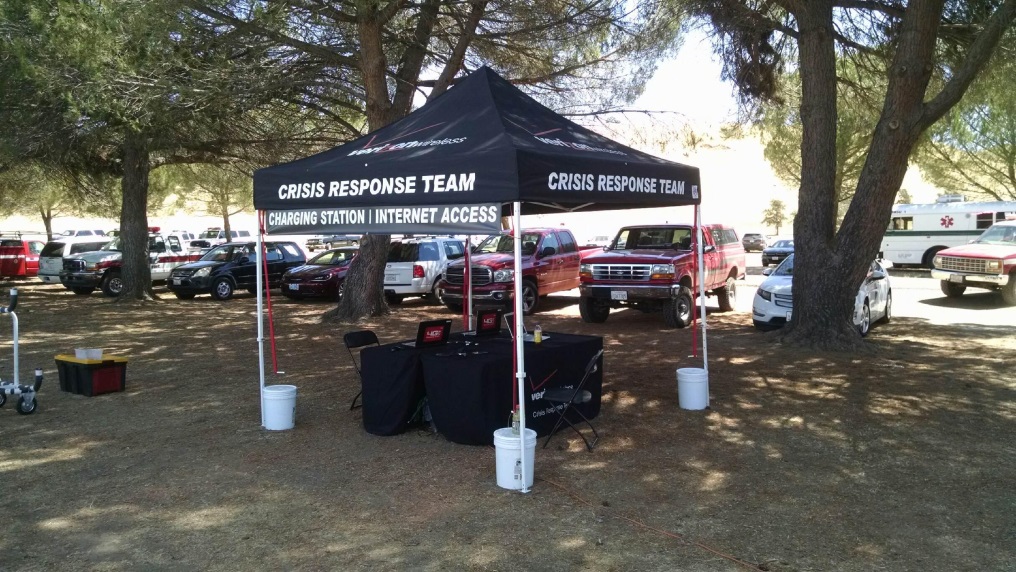 Picture of the Verizon comfort stationRadio Communication SystemsThe incident initially started on a Cal Fire Command Net.  CDF CMD 2 Tone 13 (Berryessa Peak).  This command net provided decent coverage for our incident however the communications into Lagoon Valley could only be accomplished by using a communications unit with an elevated mast system and mobile radio providing 50 Watts for transmission.During this incident the NIFC radio system was used.  Two repeaters were used to provide communications to the incident.  The first repeater (NIFC C2) was located at Mt. Vaca and provided strong communications into base camp and allowed the ICP to transmit and receive the command net from a portable radio.  The second repeater (NIFC C9) was linked to Wragg Ridge which provided communications coverage to the north part of our incident.  Please see the system drawing for a detailed description of the repeater system set up.The Heli base was located north of the incident across from 13455 Hwy 16, Brooks. Due to their location the Heli base could not communicate on the NIFC repeater system.  Due to this issue St. Helena ECC allowed the incident to continue to use CDF CMD 2 Tone 13 for communications between the Heli base and Wragg communications.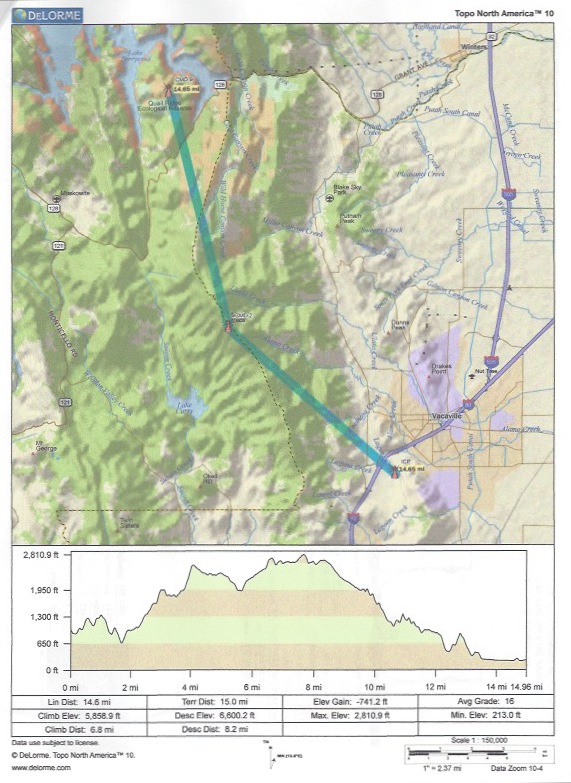 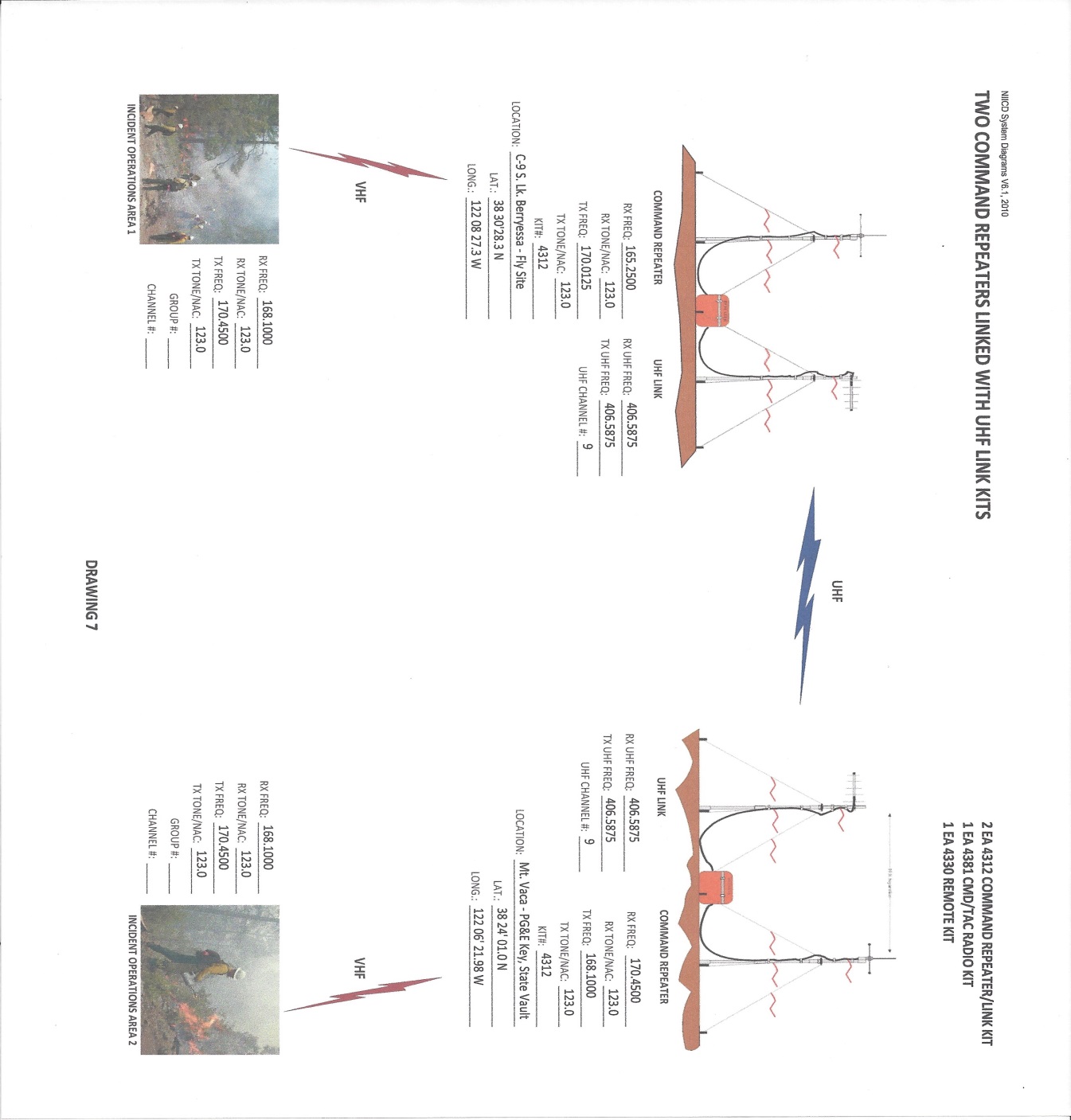 Motels in the local area were limited; weekends and the middle of the week were the most difficult. We had to venture out to Woodland, Davis, Dixon and Sacramento. We explored the Napa and Benicia area also with no luck. Some hotels in the Napa area would honor the state rate during the week and not the weekends. Overall we found reasonable accommodations for personnel but some had to drive a little further and deal with traffic.              Vacaville Area     Courtyard Marriott- Vacaville: Contact: Melissa or Amber.120 Nut Tree Pkwy 707-451-9000This hotel was able to get us a limited number of rooms over the past week but easy to work with.Fairfield Inn Vacaville: Motel Leader Marriott contact 370 Orange Drive Vacaville 707-469-0800This hotel was able to get us a limited number of rooms over the past week but easy to work with.Hampton Inn- Vacaville: Contact Sarah800 Mason Street Vacaville 707-469-6200This hotel was able to get us rooms but was limited on certain days of the week, easy to work with.Holiday Inn Vacaville: Contact Alissa or Ashley151 Lawrence Dr Vacaville 707-451-3500We opened this hotel late in the incident, they had no availability during the first half of the incident. Best Western- Vacaville:  Contact: Angela or Lydia.Monte Vista Ave Vacaville 707-448-8453This hotel was able to get us a limited number of rooms over the past week. There is limited parking at this location, not the best for engines. They are currently training new personnel, who are not fully up to date with how their systems run. We stopped using this hotel because of complaints. The atmosphere and people hanging around (living) made people uncomfortable. Fairfield AreaHilton Garden Inn Fairfield: Contact Josh2200 The Courtyard Fairfield 707-426-6900This hotel had limited availability on certain nights of the weeks, very easy to work with.Courtyard Marriott- Fairfield: Contact Stephanie 1350 Holiday Lane Fairfield 707-422-4111This hotel has limited rooms available on certain nights, difficult to work with at first but got a lot better. Will not honor state rate on weekends. Suisun CityHampton Inn- Suisun City: Contact: Karen or Kaweah?2 Harbor Center Dr 707-429-0900This Hotel very easy to work with; normally has rooms available. WoodlandEcono Lodge Contact: Daniel53 W. Main Street Woodland 530-662-9335Decent place, easy to work with and room availability. Best Western Shadow Woodland Contact varies by day.584 N. East Street Woodland 530-666-1251Didn’t use much, no room availability Days Inn, Quality Inn, Hampton Inn Stopped using these hotels, owner manages all 3 hotels. Did not want to honor contract on cancellation times, wants 24 hour notice to cancel. When we did use them they had room availability and no complaints.Valley Oaks Inn WoodlandClosed this hotel because of health and safety concerns, multiple complaints, would like to remove this hotel from the vendor list. DavisDays Inn Davis; contact varies by day.4100 Chiles Road Davis 530-792-0800Good room availability, easy to work with. University Park Davis Contact varies by day.1111 Richards Blvd Davis 530-756-0910Good room availability, easy to work with. Holiday Inn Express & Suits Davis Contact Adam1640 Research Park Drive 530-297-1500Opened hotel up late in incident, was easy to set up and work with. Some room availability. DixonBest Western Dixon Contact: CeCe.1345 Commercial Way Dixon 707-678-1400Hotel had good availability, easy to work with. This hotel was used mostly for crew FC. Close to Delta camp.SacramentoUsed multiple hotels in the Sacramento area. 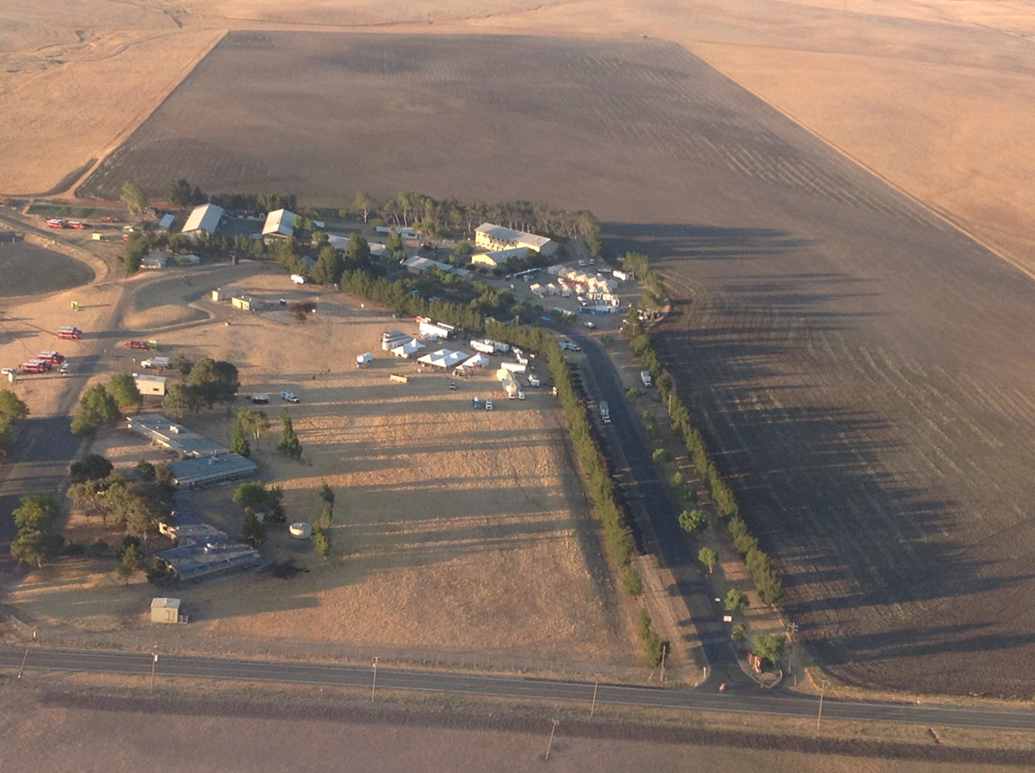 Delta CampDelta camp has the ability to mobilize as a base camp with a contracted 26 acre parcel of land. Delta Camp can feed up to 16 S/T of crews in addition to the normal in camp crews before needing a MKU. Delta Camp proved to be beneficial for feeding and housing during the Wragg Incident. At the height of the incident the camp provided feeding for 18 S/T’s.  